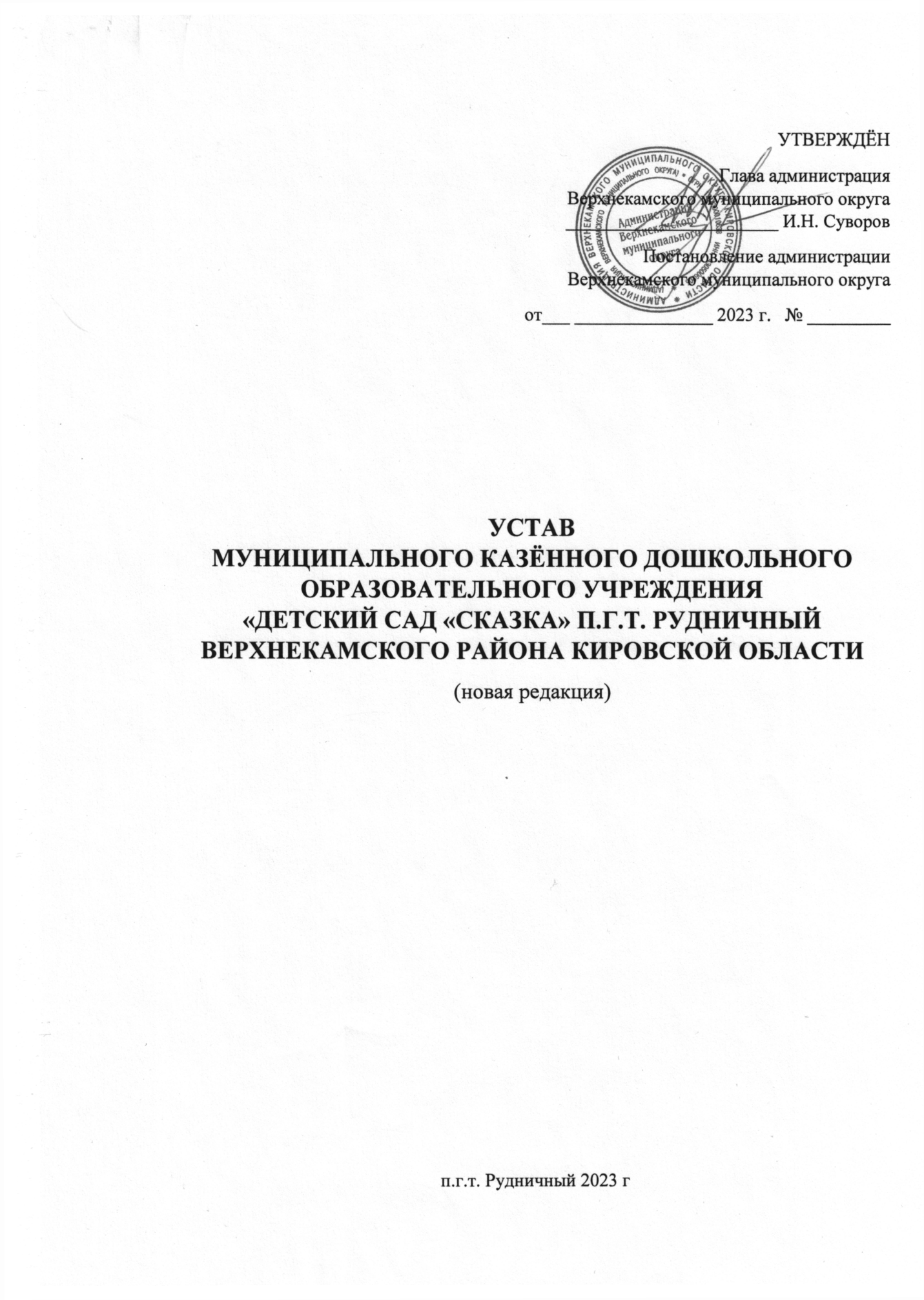 1. Общие положения 1.1. Муниципальное казённое дошкольное образовательное учреждение «Детский сад  «Сказка» п.г.т. Рудничный  Верхнекамского района Кировской области (далее – образовательная организация) создана в соответствии с Гражданским кодексом РФ, Бюджетным кодексом РФ, Законом Российской Федерации «Об образовании в Российской Федерации», Федеральным законом «О некоммерческих организациях», законом Кировской области «Об образовании в Кировской области», распоряжения администрации Верхнекамского района Кировской области от  г. № 203 и является правопреемником муниципального казённого дошкольного образовательного учреждения «Детского сада «Сказка» п.г.т. Рудничный  Верхнекамского района Кировской области 1.2 Наименование образовательной организации: Полное: муниципальное казённое дошкольное образовательное учреждение «Детский сад «Сказка» п.г.т. Рудничный  Верхнекамского района Кировской области.Сокращённое наименование образовательной организации: МКДОУ «Сказка». Организационно-правовая форма - казенное учреждение.Тип образовательной организации – дошкольная образовательная организация.1.3. Юридический адрес образовательной организации: 612830, Кировская область, Верхнекамский район, п.г.т. Рудничный, ул. Пушкина , дом 1, ул. Строительная д. 1.Место нахождения образовательной организации: 612830, Кировская область, Верхнекамский район, п.г.т. Рудничный, ул. Пушкина д.1; ул. Строительная д. 1.1.4. Учредителем Учреждения является муниципальное образование Верхнекамский муниципальный округ Кировской области, от имени которого функции и полномочия учредителя осуществляют:
         Администрация Верхнекамского муниципального округа Кировской области (далее – Учредитель) в части создания, ликвидации и реорганизации Учреждения;
        Муниципальное казенное учреждение управление образования администрации Верхнекамского муниципального округа Кировской области (далее – Учредитель) в части финансирования, определения структуры, целей и задач деятельности Учреждения, а также осуществления организационного руководства образовательной организацией, контроля за выполнением задания учредителя в пределах своей компетенции.
Собственником имущества, закрепленного за Учреждением на праве оперативного управления, является Муниципальное образование Верхнекамский  муниципальный округ Кировской области.
      Место нахождения Учредителя: 612820, Кировская область, Верхнекамскийрайон, г. Кирс, ул. Кирова, д. 16,1.5. Образовательная организация является некоммерческой организацией, созданной на основании распоряжения администрации Верхнекамского района с целью реализации основной общеобразовательной программы – образовательной программы дошкольного образования и является муниципальной гражданской светской некоммерческой образовательной организацией. 1.6. Право образовательной организации осуществлять деятельность, на которую в соответствии с законодательством Российской Федерации требуется разрешительный документ (лицензия и др.), возникает у образовательной организации со дня его получения или в указанный в нем срок и прекращается по истечении срока его действия, если иное не установлено законодательством.1.7. Образовательная организация обладает правами юридического лица, является муниципальным казенным учреждением, имеет обособленное имущество, от своего имени приобретает и осуществляет имущественные и неимущественные права и обязанности, может быть истцом и ответчиком в судах, иметь печать, штамп, бланк, лицевые счета соответственно в территориальном органе федерального казначейства, финансовом органе области, финансовом органе муниципального образования. Финансирование деятельности образовательной организации осуществляется на основании бюджетной сметы.1.8. Образовательная организация в своей деятельности руководствуется Конституцией Российской Федерации, Гражданским кодексом, Бюджетным кодексом, федеральными законами, указами и распоряжениями Президента Российской Федерации, постановлениями и распоряжениями Правительства Российской Федерации, законами и нормативными правовыми актами Кировской области, решениями органов исполнительной власти Кировской области, настоящим Уставом.1.9. Права юридического лица у образовательной организации в части ведения уставной деятельности, а также административной и финансово-хозяйственной деятельности возникают с момента его государственной регистрации.1.10. В образовательной организации не допускается создание и деятельность организационных структур политических партий, общественно-политических и религиозных движений и организаций (объединений).1.11. Правовой статус, права, обязанности и ответственность работников образовательной организации определяются в соответствии с ФЗ «Об образовании в Российской Федерации», Трудовым кодексом Российской Федерации, Правилами внутреннего трудового распорядка, трудовым договором, должностными инструкциями, утвержденными приказом руководителя образовательной организации.1.12. В образовательной организации созданы условия для ознакомления всех работников, воспитанников и родителей (законных представителей) воспитанников с настоящим Уставом, с лицензией на осуществление образовательной деятельности, с образовательными программами и иными локальными нормативными актами, регламентирующими образовательную деятельность, правами и обязанностями воспитанников.2. Предмет, цели и виды деятельности образовательной организации.Основными целями деятельности образовательной организации являются:формирование общей культуры детей дошкольного возраста, развитие физических, интеллектуальных, нравственных, эстетических и личностных качеств;формирование у детей предпосылок учебной деятельности;сохранение и укрепление здоровья детей.2.2. Для достижения целей, указанных в пункте 2.1 Устава, образовательная организация в установленном законодательством порядке осуществляет следующие виды основной деятельности:реализация основной общеобразовательной программы – образовательной программы дошкольного образования;присмотр и уход за детьми.2.3. Образовательная организация вправе осуществлять иные виды деятельности, не являющиеся основными видами деятельности, лишь постольку, поскольку это служит достижению целей, ради которых она создана, и соответствующие указанным целям, при условии, что такая деятельность указана в его учредительных документах:обучение по дополнительным общеразвивающим программам; дополнительные индивидуальные консультации с воспитанниками по их развитию с учётом пожеланий родителей (законных представителей);обучение по адаптированным общеразвивающим программам для детей с ОВЗ; дополнительные индивидуальные консультации с родителями и воспитанниками с ОВЗ по их развитию с учетом пожеланий родителей (законных представителей);дополнительные индивидуальные консультации с родителями (законными представителями) обучающихся;методическая, диагностическая и консультативная помощь семьям, воспитывающим детей дошкольного возраста;психолого-педагогическая поддержка развития детей дошкольного возраста, не посещающих образовательную организацию;психолого-педагогическое консультирование семей (консультация педагога- психолога, учителя-логопеда, воспитателя, педагога дополнительного образования и иных специалистов образовательной организации), проживающих в микрорайоне расположения образовательной организации;организация и проведение досуговой деятельности с учётом пожеланий родителей (законных представителей);организация и проведение детских праздников с учётом пожеланий родителей (законных представителей).2.4. Образовательная организация выполняет муниципальное задание в соответствии с предусмотренными настоящим уставом видами деятельности и не вправе отказаться от выполнения муниципального задания.Кроме муниципального задания и обязательств образовательная организация по своему усмотрению вправе выполнять работы, оказывать услуги, относящиеся к его основной деятельности, для граждан и юридических лиц за плату и на одинаковых при оказании однородных услуг условиях в порядке, установленном действующим законодательством.2.5. Образовательная организация вправе осуществлять дополнительные платные образовательные услуги, которые реализуются и оказываются образовательной организацией в соответствии со своими уставными  задачами, за пределами определяющих его статус образовательных программ с учётом потребностей семьи на основе договора с родителями (законными представителями).Платные образовательные услуги не могут быть оказаны вместо образовательной деятельности, финансируемой за счет средств бюджета.2.6. Доходы, полученные от деятельности указанной в пункте 2.5 настоящего Устава, поступают в местный бюджет.2.7. Образовательная организация не вправе осуществлять виды деятельности, не предусмотренные настоящим Уставом.3. Содержание и организация образовательного процесса. 3.1. Дошкольное образование может быть получено в организациях, осуществляющих образовательную деятельность, а также вне организаций - в форме семейного образования.3.2. Формы получения дошкольного образования и формы обучения по конкретной основной общеобразовательной программе образовательной программе дошкольного образования (далее - образовательная программа дошкольного образования) определяются федеральным государственным образовательным стандартом дошкольного образования, если иное не установлено Федеральным законом от 29 декабря 2012 г. N 273-ФЗ "Об образовании в Российской Федерации".Допускается сочетание различных форм получения образования и форм обучения.3.3. Образовательная организация обеспечивает получение дошкольного образования, присмотр и уход за воспитанниками в возрасте от двух месяцев до прекращения образовательных отношений.3.4. Сроки получения дошкольного образования устанавливаются федеральным государственным образовательным стандартом дошкольного образования.3.5. Содержание дошкольного образования определяется образовательной программой дошкольного образования.3.6. Требования к структуре, объему, условиям реализации и результатам освоения образовательной программы дошкольного образования определяются федеральным государственным образовательным стандартом дошкольного образования.3.7. Образовательные программы дошкольного образования разрабатываются и утверждаются образовательной организацией самостоятельно и в соответствии с федеральным государственным образовательным стандартом дошкольного образования и с учетом соответствующих примерных образовательных программ дошкольного образования.3.8. В образовательной организации образовательная деятельность осуществляется на государственном языке Российской Федерации.3.9. Освоение образовательных программ дошкольного образования не сопровождается проведением промежуточных аттестаций и итоговой аттестации воспитанников.3.10. Образовательная деятельность по образовательным программам дошкольного образования в образовательной организации осуществляется в группах.Группы могут иметь общеразвивающую, компенсирующую, оздоровительную или комбинированную направленность.В группах общеразвивающей направленности осуществляется реализация образовательной программы дошкольного образования.3.11. Режим работы образовательной организации: рабочая неделя - пятидневная;выходные дни – суббота, воскресенье, праздничные дни.Образовательная организация функционирует в режиме пребывания сокращённого дня с 7.30 до 18.00 часов (10,5 часов), группы кратковременного пребывания от 3 до 5 часов в день.В предпраздничные дни окончание работы образовательной организации устанавливается в соответствии с Трудовым кодексом Российской Федерации. Допускается посещение детьми образовательной организации по индивидуальному графику. Порядок посещения ребенком образовательной организации по индивидуальному графику определяется в договоре, заключенном между образовательной организацией и родителями (законными представителями) каждого ребенка.По запросам родителей (законных представителей) возможна организация работы групп также в выходные и праздничные дни.3.12. Родители (законные представители) несовершеннолетнего воспитанника, обеспечивающие получение воспитанником дошкольного образования в форме семейного образования, имеют право на получение методической, психолого-педагогической, диагностической и консультативной помощи без взимания платы, в том числе в дошкольных образовательных организациях и общеобразовательных организациях, если в них созданы соответствующие консультационные центры. Обеспечение предоставления таких видов помощи осуществляется органами государственной власти субъектов Российской Федерации.3.13. Прием граждан в образовательную организацию осуществляется по личному заявлению родителей (законных представителей) ребенка при предъявлении оригинала документа, удостоверяющего личность родителя (законного представителя), либо оригинала документа, удостоверяющего личность иностранного гражданина в Российской Федерации в соответствии со статьей 10 Федерального закона от 25 июля 2002 года N 115-ФЗ "О правовом положении иностранных граждан в Российской Федерации". Образовательная организация осуществляет прием указанного заявления в форме электронного документа с использованием информационно-телекоммуникационных сетей общего пользования.Родители (законные представители) закрепленных лиц, зарегистрированных по месту жительства или по месту пребывания, дополнительно предъявляют оригинал свидетельства о рождении ребенка либо заверенную в установленном порядке копию документа, подтверждающего родство заявителя (или законность представления прав обучающегося), а также оригинал свидетельства о регистрации ребенка по месту жительства или свидетельства о регистрации ребенка по месту пребывания на закрепленной территории.Родители (законные представители) детей имеют право по своему усмотрению представлять другие документы, в том числе медицинское заключение о состоянии здоровья ребенка.Прием в образовательную организацию детей, с ограниченными возможностями здоровья, осуществляется при наличии условий для коррекционной работы только с согласия родителей (законных представителей) на основании заключения психолого-медико-педагогической комиссии.Первоочередное и внеочередное право на выделение мест в образовательной организации предоставляется в соответствии с действующим Законодательством Российской Федерации.Тестирование детей при приеме их в образовательную организацию,  переводе в следующую возрастную группу не проводится.В приеме в образовательную организацию может быть отказано только по причине отсутствия в нём свободных мест. В случае отсутствия мест в образовательной организации родители (законные представители) ребенка для решения вопроса о его устройстве в другую образовательную организацию обращаются непосредственно в орган местного самоуправления, осуществляющий управление в сфере образования.3.14. При приеме детей образовательная организация обязана ознакомить его родителей (законных представителей) со своим уставом, с лицензией на осуществление образовательной деятельности, со свидетельством о государственной аккредитации, с образовательными программами и другими документами, регламентирующими организацию и осуществление образовательной деятельности.3.15. Взаимоотношения между образовательной организацией и родителями (законными представителями) регулируются договором, включающим в себя взаимные права, обязанности и ответственность сторон, возникающие в процессе обучения, воспитания, присмотра и ухода.           3.16. Количество детей в группах определяется в соответствии с СП 2.4.3648-20. «Санитарно-эпидемиологические требования к организации воспитания и обучения, отдыха и оздоровления детей и молодёжи», утверждённых постановлением Главного государственного врача РФ от 28.09.2020 № 28.3.17.  Медицинское обслуживание детей обеспечивается специально закреплённым органами здравоохранения за образовательной организацией медицинским персоналом, который наряду с администрацией несёт ответственность за здоровье и физическое развитие детей, проведение лечебно-профилактических мероприятий, соблюдение санитарно-гигиенических норм, режим и качество питания.Образовательная организация предоставляет помещение и соответствующие условия для работы медицинского персонала.3.18.  Медицинские    услуги    в пределах   функциональных обязанностей медицинского персонала образовательной организации оказываются бесплатно. 3.19. Работники образовательной организации проходят периодическое бесплатное медицинское обследование, которое проводится за счет средств учредителя.3.20. Организация питания в образовательной организации осуществляется администрацией образовательной организации.3.21. Продукты питания приобретаются в торгующих организациях при наличии разрешения служб санитарно-эпидемиологического надзора за их использованием в образовательной организации.3.22. Режим и кратность питания воспитанников и обучающихся устанавливаются в соответствии с длительностью их пребывания в образовательной организации и рекомендациями органов здравоохранения.4. Управление образовательной организацией.4.1. Управление образовательной организацией осуществляется в соответствии с действующим законодательством Российской Федерации на основе сочетания принципов единоначалия и коллегиальности.4.2. К компетенции Учредителя относятся:утверждение Устава, изменений и дополнений к нему, Устава в новой редакции;назначение руководителя (директора) и прекращение его полномочий, а также заключение и прекращение с ним срочного трудового договора, определение размера его должностного оклада, премирования, надбавок и доплат, предоставление отпуска, применение к нему мер поощрения и дисциплинарных взысканий;определение порядка и сроков проведения аттестации кандидатов на должность руководителя (заведующего) и руководителя (заведующего) образовательной организацией;контроль за соблюдением действующего законодательства, эффективным использованием имущества, закрепленного за образовательной организацией;реорганизация или ликвидация образовательной организации на основании положительного заключения комиссии по оценке последствий такого решения, изменение ее типа;финансовое обеспечение содержания здания и сооружений образовательной организации, обустройство прилегающей к ней территории;формирование и утверждение муниципального задания в соответствии с предусмотренной настоящим Уставом основной деятельностью и финансовое обеспечение его выполнения;рассмотрение и одобрение предложений руководителя (заведующего) образовательной организации о создании и ликвидации филиалов образовательной организации, об открытии и закрытии ее представительств;утверждение передаточного акта или разделительного баланса;назначение ликвидационной комиссии и утверждение промежуточного и окончательного ликвидационных балансов;закрепление имущества за образовательной организацией;осуществление контроля деятельности образовательной организации, сбор и обобщение данных по формам отчетности государственного статистического наблюдения, утвержденным законодательством Российской Федерации, а также формам отчетности, утвержденным Учредителем;установление размера платы за платные образовательные услуги, оказываемые образовательной организацией;осуществление иных полномочий и решение иных вопросов в соответствии с действующим законодательством Российской Федерации, правовыми актами органов местного самоуправления Верхнекамского района.4.3. Единоличным исполнительным органом Учреждения является руководитель (заведующий), который осуществляет текущее руководство деятельностью образовательной организации.Заведующий назначается на должность приказом управления образования администрации Верхнекамского района. Должностные обязанности заведующего образовательной организации не могут исполняться по совместительству.Кандидаты на должность руководителя образовательной организации должны иметь высшее образование и соответствовать квалификационным требованиям, указанным в квалификационных справочниках, по соответствующим должностям руководителей образовательных организаций и (или) профессиональным стандартам.Запрещается занятие должности руководителя образовательной организации лицами, которые не допускаются к педагогической деятельности по основаниям, установленным трудовым законодательством.Руководитель (заведующий) действует на основе единоначалия, его права и обязанности, его компетенция в области управления образовательной организацией определяются в соответствии с законодательством Российской Федерации, правовыми актами администрации Верхнекамского района, правовыми актами управления образования, настоящим Уставом, трудовым договором и не входят в компетенцию Учредителя и коллегиальных органов управления образовательной организации.Руководителю (заведующему) образовательной организации предоставляются в порядке, установленном Правительством Российской Федерации, права, социальные гарантии и меры социальной поддержки, предусмотренные для педагогических работников.Заведующий образовательной организацией без доверенности действует от имени образовательной организации, в том числе представляет её интересы во всех учреждениях и организациях, в суде и совершает сделки от её имени, в том числе заключает договора и выдает доверенности.Полномочия руководителя (заведующего) образовательной организации составляют его права и обязанности в сфере организации работы образовательной организации, руководства и управления его текущей деятельностью, к которым относятся:издание приказов и распоряжений, обязательных для всех работников образовательной организации и иных участников образовательных отношений;утверждение структуры образовательной организации и штатного расписания, графиков работы, календарного учебного графика, образовательной программы и рабочих программ, иных локальных актов, принимаемых образовательной организацией в соответствии с законодательством Российской Федерации и настоящим Уставом;утверждение правил внутреннего трудового распорядка по согласованию с общим собранием работников;распределение обязанностей между работниками образовательной организации, утверждение должностных инструкций;установление заработной платы, выплат компенсационного и стимулирующего характера, премиальных выплат на основании Положения об оплате труда работников образовательной организации; приём и увольнение работников, применение к ним меры дисциплинарного взыскания, поощрение за добросовестный труд;подбор и расстановка кадров;решение других вопросов текущей деятельности образовательной организации.Руководитель (заведующий) образовательной организации несет ответственность за руководство образовательной, научной, воспитательной работой и организационно-хозяйственной деятельностью образовательной организацией, иные действия в соответствии с действующим законодательством, правовыми актами органов местного самоуправления, настоящим Уставом, трудовым договором.Исполнение части своих полномочий руководителя (заведующий) образовательной организации может передать заместителям или другим административным работникам образовательной организации на основании приказа.4.4. Коллегиальными органами управления образовательной организацией являются:- общее собрание работников;- педагогический совет;- общий и групповые комитеты родителей.4.4.1. Общее собрание создается на основании Устава образовательной организации в целях расширения коллегиальных, демократических форм управления, реализации права работников организации на участие в управлении, а также развития и совершенствования образовательной деятельности организации.Общее собрание работников образовательной организации руководствуется Конституцией Российской Федерации, Конвенцией ООН о правах ребенка, Федеральным законом «Об образовании в Российской Федерации», региональным законодательством, актами органов местного самоуправления в сфере образования и социальной защиты, Уставом образовательной организации и положением «Об Общем собрании работников образовательной организации».В состав Общего собрания входят все работники образовательной организации. На каждом заседании Общего собрания избирается председатель и секретарь собрания для ведения протокола собрания.Общее собрание собирается не реже двух раз в год. Общее собрание правомочно, если на указанном собрании или заседании присутствует более половины его членов.Решение   общего собрания или заседания принимается большинством голосов членов, присутствующих на собрании или заседании.Основной задачей Общего собрания является коллегиальное решение важных вопросов жизнедеятельности коллектива работников образовательной организации.К компетенции Общего собрания относятся следующие вопросы:участие в разработке и принятии Коллективного договора, Правил внутреннего трудового распорядка, изменений и дополнений к ним;принятие иных локальных актов, регламентирующих деятельность образовательной организации, предусмотренных Уставом образовательной организации; разрешение конфликтных ситуаций между работниками и администрацией образовательной организации;контроль за своевременностью предоставления отдельным категориям обучающихся, дополнительных льгот и видов материального обеспечения, предусмотренных законодательством РФ и иными нормативными актами;контроль за работой подразделений общественного питания и медицинских учреждений в целях охраны и укрепления здоровья детей и работников образовательной организации;контроль за выполнением Устава образовательной организации, внесение предложений по устранению нарушений Устава.4.4.2.  Педагогический совет является постоянно действующим органом коллегиального управления образовательной организацией, формируемым из штатных педагогических работников образовательной организации, для рассмотрения основных вопросов образовательного процесса.Педагогический совет руководствуется в своей деятельности федеральным законодательством (в том числе Федеральным законом «Об образовании в Российской Федерации") и законодательством субъекта Российской Федерации, другими нормативными правовыми актами об образовании, Уставом образовательной организации, Положением о педагогическом совете.В состав педагогического совета входят: руководитель образовательной организации, его заместители, педагогические работники. Срок действия полномочий педагогического совета - бессрочно. Педагогический совет избирает из своего состава открытым голосованием председателя и секретаря.К компетенции педагогического совета относится:определение стратегии образовательной деятельности;обсуждение содержания образования, выбор форм, методов, методик и технологий, реализуемых в образовательном процессе;рассмотрение и принятие образовательных программ дошкольного образования и дополнительных общеразвивающих программ;рассмотрение и согласование планов учебно-воспитательной и методической работы;рассмотрение вопросов повышения квалификации педагогических работников, развития их творческой инициативы, распространения передового педагогического опыта;оказание поддержки инновационных проектов и программ; планирование и анализ состояния учебно-методического обеспечения, результатов освоения образовательных программ;заслушивание отчётов педагогических работников, руководителей и иных работников образовательной организации по обеспечению качества образовательного процесса;заслушивание и обсуждение опыта работы педагогических работников в области новых педагогических и информационных технологий, авторских программ, учебно-методических пособий;представление педагогических работников к поощрению.Решение педагогического совета является правомочным, если на заседании присутствовало не менее двух третей состава педагогического совета и если за него проголосовало более половины присутствующих4.4.3. Для обеспечения государственно-общественного характера управления образовательной организации создаются групповые комитеты родителей и общий родительский комитет. Они содействуют объединению усилий семьи и образовательной организации в деле воспитания детей.Комитеты родителей избираются родительскими собраниями сроком на один учебный год.Комитеты родителей действуют на основании положений, утверждённых Советом образовательной организации.Общий родительский комитет – коллегиальный орган управления образовательной организации, создаваемый с целью учета мнения родителей (законных представителей) обучающихся по вопросам управления образовательной организацией и при принятии локальных нормативных актов, затрагивающих права и законные интересы обучающихся и их родителей (законных представителей). Деятельность общего родительского комитета регулируют федеральное законодательство и законодательство Кировской области, настоящий Устав, Положение об общем родительском комитете.           Общий родительский комитет избирается из числа представителей родителей каждой группы. С правом решающего голоса в состав комитета входит заведующий образовательной организации.Общий родительский комитет избирается сроком на один год.           Общий родительский комитет имеет следующие полномочия:участвовать в решении вопросов по организации и совершенствованию образовательного процесса;участвовать в организации наставничества над воспитанниками и семьями, находящимися в социально-опасном положении.Общий родительский комитет осуществляет помощь образовательной организации:в привлечении родителей к непосредственному участию в воспитательной работе с участниками образовательного процесса;в организации и проведении собраний, лекций, бесед для родителей по обмену опытом в вопросах воспитания и обучения своих детей;в осуществлении мероприятий по сбору добровольных пожертвований и целевых взносов родителей, а также других лиц и организаций.Общий родительский комитет имеет право:вносить предложения администрации образовательной организации, органам общественного управления и получать информацию о результатах их рассмотрения;выносить благодарность родителям (законным представителям) обучающихся за активную работу в комитете родителей, оказание помощи в проведении мероприятий.Решение общего родительского комитета является правомочным, если на заседании присутствовало не менее двух третей состава Комитета и если за него проголосовало более половины присутствующих. 5. Финансовое обеспечение и имущество образовательной организации.5.1. Образовательная организация в установленном порядке открывает лицевые счета соответственно в территориальном органе федерального казначейства, финансовом органе области, финансовом органе муниципального образования.5.2. Финансовое обеспечение деятельности образовательной организации осуществляется за счет средств областного и местного бюджета на основании бюджетной сметы на содержание образовательной организации.5.3. Образовательная организация отвечает по своим обязательствам находящимися в его распоряжении денежными средствами. При недостаточности указанных денежных средств субсидиарную ответственность по обязательствам образовательной организации несет собственник его имущества.5.4. Образовательная организация ведет налоговый учет, оперативный бухгалтерский учет хозяйственной и иной деятельности и статистическую отчетность о результатах деятельности в порядке, установленном законодательством.5.5. Образовательная организация обязана представлять имущество к учету в реестре муниципального имущества Верхнекамского района в порядке, установленном администрацией Верхнекамского района.5.6. Источниками формирования имущества и финансовых ресурсов образовательной организации являются:5.6.1. Имущество, закрепленное за образовательной организацией на праве оперативного управления, или приобретенное за счет средств, выделенных ему учредителем на приобретение этого имущества.5.6.2. Средства местного бюджета, передаваемые образовательной организации в соответствии с бюджетной сметой.5.7. Бюджетная смета образовательной организации я составляется, утверждается и ведется в порядке, определенном учредителем.5.8. Имущество и средства образовательной организации отражаются на его балансе и используются для достижения целей, определенных настоящим Уставом.5.9. Образовательная организация не имеет право предоставлять и получать кредиты (займы), приобретать ценные бумаги.5.10. Имущество образовательной организации.5.10.1. Имущество образовательной организации является собственностью администрации Верхнекамского района и закрепляется за ним на праве оперативного управления в соответствии с законодательством.5.10.2. Право оперативного управления имуществом, в отношении которого органом по управлению принято решение о закреплении за образовательной организацией, возникает у образовательной организации с момента передачи имущества, если иное не установлено законом и иными правовыми актами или решением собственника.Образовательная организация обеспечивает осуществление регистрации права оперативного управления на недвижимое имущество и сделок с ним в случаях и порядке, предусмотренных законом.5.10.3. Право оперативного управления имуществом прекращается по основаниям и в порядке, предусмотренным Гражданским кодексом Российской Федерации, другими законами и иными правовыми актами, а также в случаях правомерного изъятия имущества у образовательной организации по решению учредителя.5.10.4. Образовательная организация в отношении имущества, находящегося у него на праве оперативного управления, обеспечивает его бухгалтерский учет, инвентаризацию, сохранность и несет бремя расходов на его содержание.5.10.5. Образовательная организация не вправе отчуждать либо иным способом распоряжаться имуществом без согласия администрации Верхнекамского района.5.10.6. Образовательная организация владеет, пользуется имуществом, принадлежащим ему на праве оперативного управления в пределах, установленных законом, в соответствии с целями своей деятельности, назначением этого имущества, заданиями учредителя, если иное не установлено законодательством.5.10.7. Образовательная организация не вправе выступать учредителем (участником) юридических лиц.5.10.8. Земельный участок предоставляется образовательной организации в постоянное (бессрочное) пользование в установленном законодательством порядке.5.10.9. Образовательная организация отвечает по своим обязательствам находящимися в его распоряжении денежными средствами. При недостаточности указанных денежных средств субсидиарную ответственность по обязательствам образовательной организации несет собственник его имущества.6. Локальные акты образовательной организации          6.1.Образовательная организация принимает локальные нормативные акты, содержащие нормы, регулирующие образовательные отношения (далее - локальные нормативные акты), в пределах своей компетенции в соответствии с законодательством Российской Федерации в порядке, установленном настоящим Уставом.6.2.Локальные акты образовательной организации могут приниматься руководителем, общим собранием работников, педагогическим советом, либо иным коллегиальным органом, наделенным полномочиями по принятию локальных актов в соответствии с настоящим Уставом – по предметам их ведения и компетенции.6.3.Не подлежат применению локальные акты, ухудшающие положение воспитанников и работников по сравнению с трудовым законодательством, коллективным договором, соглашениями, а также локальные акты, принятые с нарушением порядка учета мнения представительного органа работников.6.4. Прошедший процедуру принятия локальный акт утверждается руководителем образовательной организации. Процедура утверждения оформляется либо подписью, либо приказом руководителя образовательного учреждения.Датой принятия локального акта, требующего утверждения руководителя, является дата такого утверждения.6.5. После утверждения локального акта создаются условия для ознакомления с ним участников образовательных отношений, на которых распространяются положения данного локального акта. В соответствии с Уставом деятельность образовательной организации регламентируется следующими видами локальных актов: положения, постановления, решения, приказы, распоряжения, инструкции, должностные инструкции, правила. Представленный перечень видов локальных актов не является исчерпывающим. 6.6. При принятии локальных нормативных актов, затрагивающих права воспитанников и работников образовательной организации, учитывается мнение заинтересованных лиц в случаях, которые предусмотрены трудовым законодательством, представительных органов работников образовательной организации.7. Порядок реорганизации и ликвидации образовательной организации7.1. Прекращение деятельности образовательной организации как юридического лица осуществляется в форме реорганизации или ликвидации. Процедура реорганизации или ликвидации образовательной организации осуществляется в соответствии с гражданским законодательством.7.2. Образовательная организация может быть реорганизована или ликвидирована в порядке, установленном гражданским законодательством, с учетом особенностей, предусмотренных законодательством об образовании. Принятие Учредителем решения о реорганизации или ликвидации образовательной организации допускается на основании положительного заключения комиссии, по оценке последствий такого решения.7.3. При реорганизации образовательной организации в форме преобразования, выделения филиала в самостоятельное юридическое лицо, присоединения к образовательному учреждению юридического лица, не являющегося образовательным учреждением, создания автономного образовательного учреждения путем изменения типа существующего государственного или муниципального образовательного учреждения образовательное учреждение вправе осуществлять определенные в его уставе виды деятельности на основании лицензии и свидетельства о государственной аккредитации, выданных такому образовательному учреждению до окончания срока действия этих лицензий и свидетельства.	При изменении статуса образовательной организации и её реорганизации в иной не указанной в абзаце первом настоящего пункта форме лицензия утрачивает силу, если федеральным законом не предусмотрено иное.7.4. Ликвидация образовательной организации может осуществляться:- по решению Учредителя в соответствии с законодательством Российской Федерации;- по решению суда в случае осуществления деятельности без соответствующей лицензии, либо деятельности, запрещенной законом, либо деятельности, не соответствующей ее уставным целям.При реорганизации или ликвидации образовательной организации осуществляемых, как правило, по окончании учебного года, Учредитель берет на себя ответственность за перевод учащихся в другие общеобразовательные учреждения по согласованию с родителями (законными представителями) воспитанников.8. Порядок внесения изменений в Устав 8.1. Изменения, новая редакция настоящего Устава утверждаются Учредителем и регистрируются в установленном законодательством Российской Федерации порядке.8.2. Изменения, новая редакция настоящего Устава вступают в силу со дня их государственной регистрации.